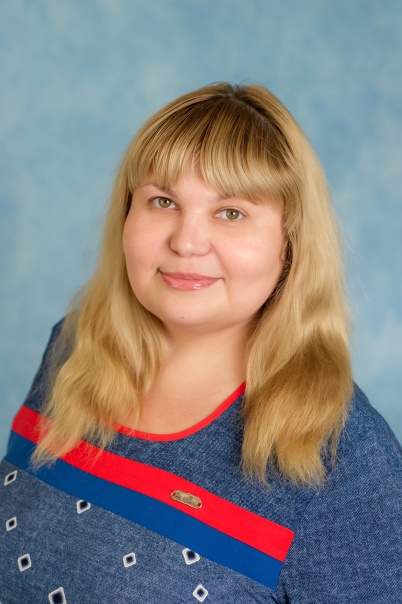 ГОРОНЧУК  ТАТЬЯНА  ВАСИЛЬЕВНАКвалификация:  первая кв. кат. Приказ  Мин обр. МО № 3018 от 14.11.2018г                                                                                                                          Общий трудовой  стаж:                                                                                                                               Педагогический стаж работы:                                                                                                               Образование: среднее спец, Кизлярский индустриально-педагогический техникум, г. Кизлярск, Диплом  АК №0421192, 19.07.2003г,   Квалификация-мастер профессионального обучения, техник.,Специальность –профессиональное обучение(Технология швейных изделий)                                                                            Профессиональная переподготовка:  ООО «Издательство «Учитель»,,Г. Волгоград , Диплом  № 342403430701,2016г, 520 часов.  «Педагогика и методика дошкольного образования»                                                                                       Курсы повышения квалификации: 2017г, «Организация работы в ДОО  по подготовке детей к школе», 108 час. 2018г, «Художественно –эстетическое развитие дошкольников в соответствии с ФГОС  ДОО», 36 час.2019г, «Современные тенденции в воспитании и социализации детей», 36 час2020г, «ФГОС ДОО. Развитие поисковой активности, инициативы и познавательной мотивации методом экспериментирования у детей дошкольного возраста», 108 час.